Warszawa, dnia 10.06.2022 r.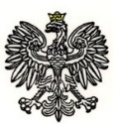 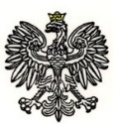 Dotyczy: Postępowanie prowadzone w trybie podstawowym w celu zawarcia umowy ramowej pn.: Dostawy kabur z podwójnym zabezpieczeniem do pistoletów P99, Glock 17, Glock 19, CZ 85, REX Zero 1 CP, nr ref.: : WZP-1450/22/87/Z.Wydział Zamówień Publicznych KSP, działając w imieniu Zamawiającego, na podstawie art. 284 ust. 1 i 2 ustawy z dnia 11 września 2019 r. Prawo zamówień publicznych  (t.j. Dz. U. z 2021, poz. 1129), zwanej dalej Ustawą, informuje o treści wniosku o wyjaśnienie treści Specyfikacji Warunków Zamówienia (SWZ) złożonego przez wykonawcę i udzielonej przez Zamawiającego odpowiedzi.Pytanie nr 2 (dot. Zadania nr 1):„Jako Wykonawca zamierzający złożyć ofertę w postępowaniu zwracam się z prośbą o podanie orientacyjnej ilości zapotrzebowania dla zadania nr 1. Moja prośba podyktowana jest ustaleniem możliwości skrócenia terminu dostawy, która z pewnością wyniesie dłuższy okres przykładowo 30 dni roboczych w sytuacji dostarczenia 900 sztuk kabur a porównywalnie mniej przykładowo 10 dni roboczych przy dostawie 50 sztuk. Istotnym faktem jest podanie tej orientacyjnej ilości w celu określenia również całkowitego kosztu kabury w tym uwzględnienie ilości dostaw.”Odpowiedź na pytanie nr 2:Zamawiający informuje, że wielkość zapotrzebowań uzależniona będzie od bieżących potrzeb oraz aktualnie dostępnych środków budżetowych. W związku z powyższym na obecną chwilę nie jest możliwe przewidzenie wielkości poszczególnych zapotrzebowań./-/
NACZELNIK
Wydziału Zamówień Publicznych
Komendy Stołecznej PolicjiMarta GAWRACZ